Publicado en Valencia el 14/05/2018 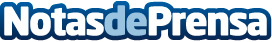 Los parques y jardines de València estrenan nueva webEl Organismo Autónomo Municipal (OAM) de Parques y Jardines de València estrena un nuevo espacio en la RedDatos de contacto:Organismo Autónomo Municipal - Parques y Jardines ValènciaNota de prensa publicada en: https://www.notasdeprensa.es/los-parques-y-jardines-de-valencia-estrenan Categorias: Marketing Sociedad Valencia Entretenimiento Turismo E-Commerce Jardín/Terraza http://www.notasdeprensa.es